Consider the following information:

RESEARCH REPORT #2 (These data are all artificial in relation to Type A personalities.)

Assume that the subject population for whom data are reported are all Type A personalities. The hypotheses being tested were 1) whether there was a difference in DBP risk as a function of increasing age, 2) whether there was a difference in DBP as function of gender, 3) Whether Type A men and women show the same pattern of DPB across age groups. This brings in the possibility of a statistical interaction.

The data are below. I have included a graph of the Age by Gender means. I think it will give you a good visual indicator of what is going on in the interaction.

Your Results write up must contain APA statistical notation when discussing the test results you have been given. 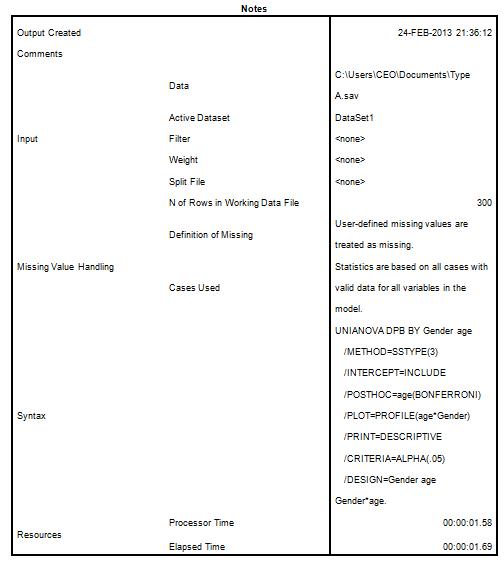 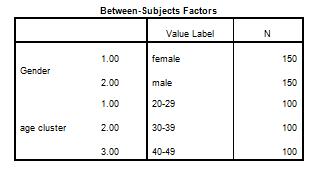 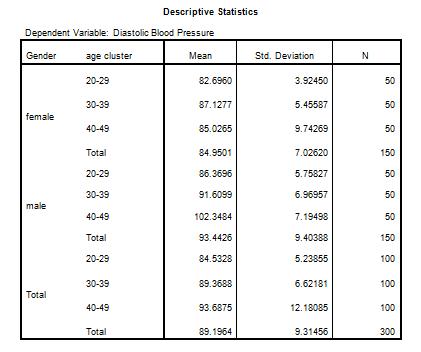 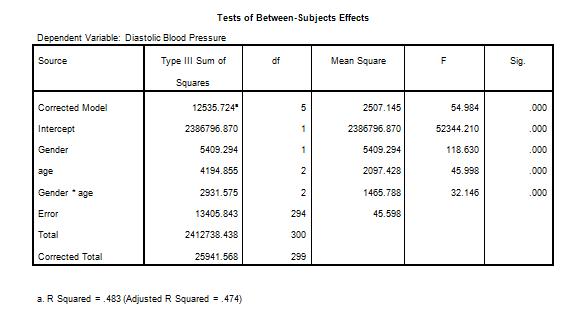 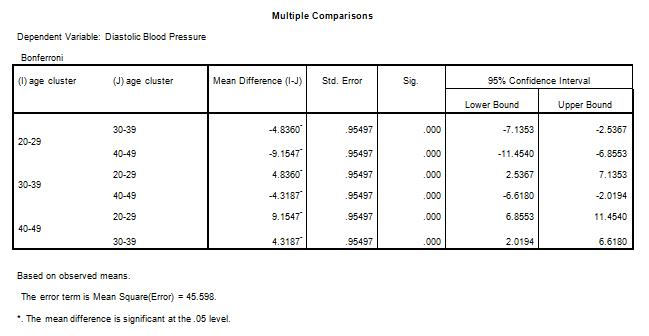 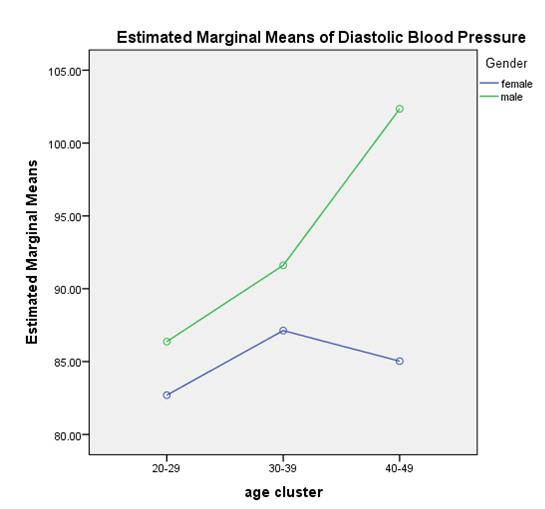 